Prvouka 1.BVyfarbi zeleninu,ktorá má koreň.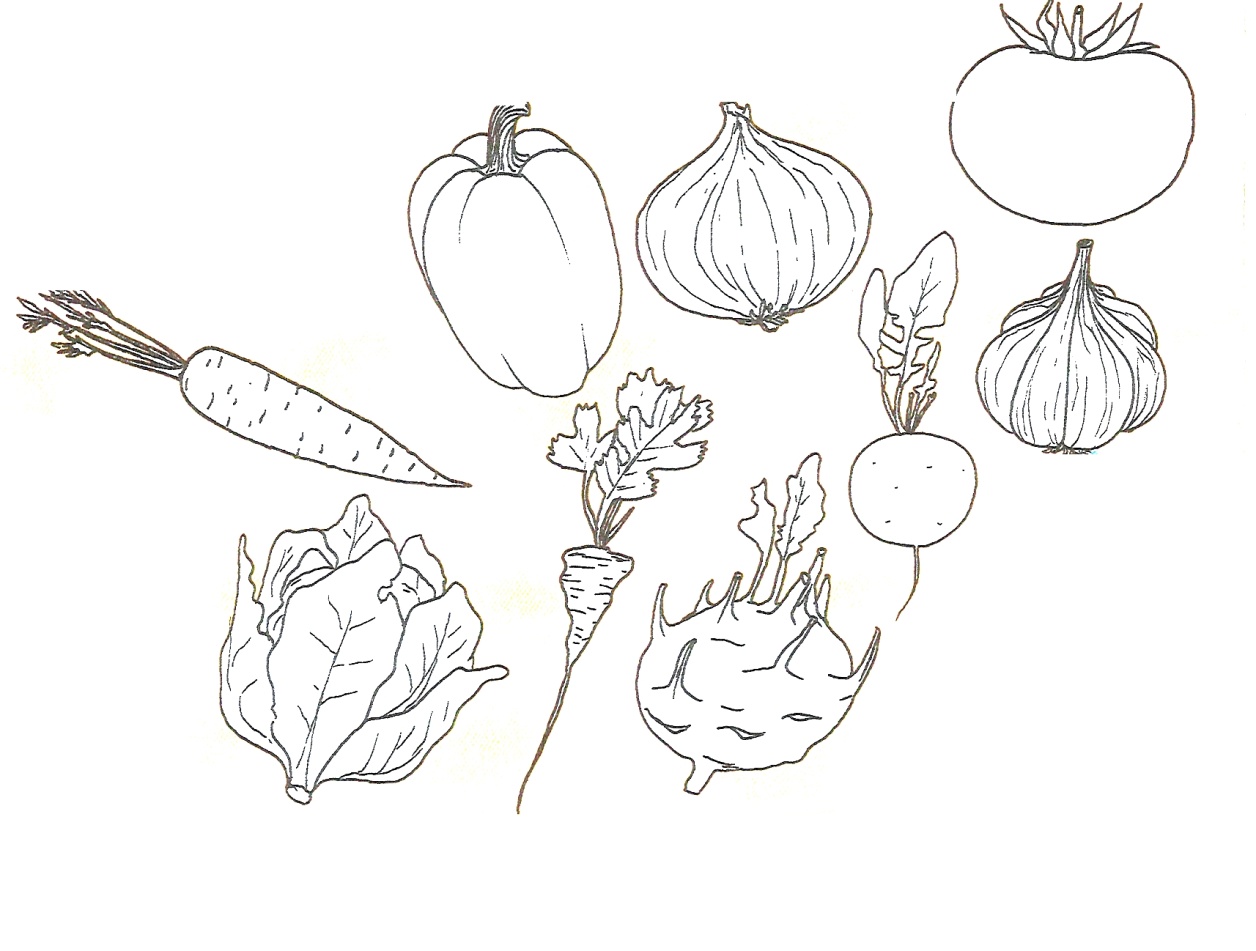 Zakrúžkuj správnu možnosť.Nakresli záhradný kvet.   RastlinadýchaplávaKoreňkvitnečerpá voduStonkadáva vodu z koreňovdýcha